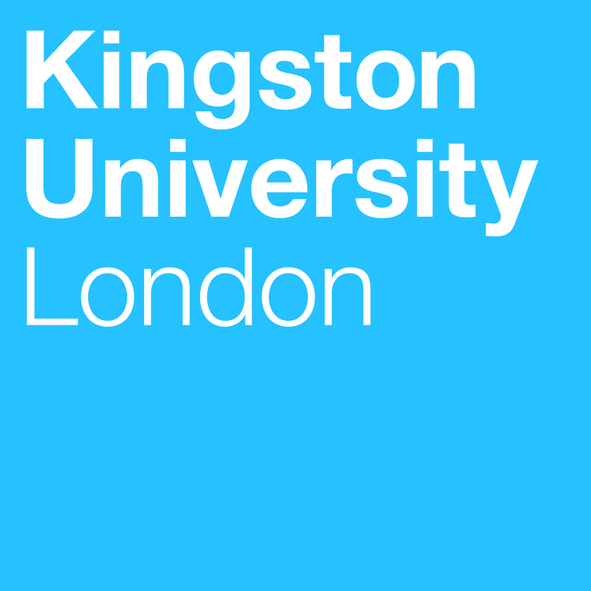 Programme SpecificationTitle of Course: MSc Biomedical Science with Management Studies/with Professional Placement (Haematology and Medical Microbiology named routes)Date Specification Produced: June 2012Date Specification Last Revised: August 2022This Programme Specification is designed for prospective students, current students, academic staff and potential employers.  It provides a concise summary of the main features of the programme and the intended learning outcomes that a typical student might reasonably be expected to achieve and demonstrate if he/she takes full advantage of the learning opportunities that are provided.  More detailed information on the teaching, learning and assessment methods, learning outcomes and content of each module can be found in the  Course Handbook and Module Descriptors.SECTION 1:	GENERAL INFORMATIONSECTION2: THE PROGRAMMEProgramme IntroductionThe aims of this programme are to provide a broad understanding of disease processes and their diagnosis linked to in-depth studies of Haematology or Medical Microbiology together with some detailed learning of Management practices.  The programme is designed to link academic knowledge with the practical applications of Biomedical Science, particularly in relation to modern laboratory diagnostic methods.All teaching is research led by lecturers who are enthusiastic and passionate about their subject.  Teaching teams include Kingston University  based and external Professors and lecturers as wells as expert practising Biomedical Scientists and Business Managers. They ensure the course content is up to date and reflects current practice, and is relevant for employability.  Academic staff also provide the opportunity for involvement in internationally acclaimed research. In addition to knowledge of your subjects, students will develop  written, oral, analytical and employability skills to Masters level.Specialist option modules allow a more personalised teaching approach, while core modules provide  mixing and learning with a broader range of  students, yet still engaging in a wide range of interactive and peer assisted learning. Technology enhanced learning such as videos, discussion forums and e-learning will be used together with the best traditional methods to provide a “blended learning” experience.  In particular learning is supported by Kingston University’s excellent e-learning environments: StudySpace and StudentSpace which can be easily accessed both on and off campus.                        Student learning is supported by a personal tutorial scheme that involves regular small group and 1-2-1 tutorials that facilitate transition to masters level and develop students’ sense of cohort identity and belonging. Tutorials also explore entrepreneurship activities such as Bright Ideas.Tutorials and lectures include how the knowledge and skills you are acquiring relate to prospective career pathways, and students are encouraged to reflect on their personal development and career goal requirements.The programme structure comprises four taught modules plus an extended three month research project, where students are given the opportunity to apply their knowledge and to develop competences in advanced research and laboratory techniques. The project is a “capstone” module and a key final component of the programme, and develops students in the designing, planning  and practice of research. There will be some opportunities for securing research project placements abroad. Students are developed and treated like professionals throughout the course by work place related experiences within modules and industrial placements within top UK industry and health care providers.Two core and one specialist module focus on Biomedical science, and there is a choice of between Haematology and Medical Microbiology for the specialist module. One core module focuses on management skills and uses a business practice focussed approach thus linking the management studies with careers in science.  Management topics range from finance, accounting, budgeting, marketing and organisational management and leadership/team skills.Thus the programme is designed for students who aspire to careers in Biomedical science and related areas and who also wish to pursue management or business development.   Aims of the  Field/CourseThe aims of the MSc Biomedical Science with Management Studies programme are;to develop and extend beyond honours degree level students’ knowledge of topics in Biomedical Science and Managementto prepare students for employment, research, further study and lifelong learning by developing their intellectual, problem solving, practical and key (transferable) skillsto produce Masters graduates with a knowledge and skills base that allow pursuit of careers in a wide variety of work environments to encourage students to develop an informed, reflective and critically analytical approach to the subject of Biomedical Science and Managementto provide an education in the theoretical and applied aspects of pathology at cellular and systemic levelsto convey an understanding of the theoretical and practical basis of modern molecular medicineto develop an awareness of organisational relationships and interdependencies between specialist disciplines within diagnostic pathologyto convey an understanding of the molecular basis of immunological mechanismsto develop the in depth study of  Haematology  or Medical Microbiologyto  develop the ability to source information and to understand and critically appraise a research paper or article, including an assessment of the experimental design and methods of statistical analysisto develop a wide range of management,  business and leadership/team skills appropriate for managers and entrepreneurs in complex business environments  to develop competence in the presentation of scientific work and business plansto enable students to carry out a sustained piece of independent research work related to Haematology or Medical Microbiologyto develop the students’ research oriented practical and analytical skillsto enable students to write an extended report on their research workIntended Learning OutcomesThe programme provides opportunities for students to develop and demonstrate knowledge and understanding, skills and other attributes in the areas noted in the table below. There are no QAA benchmarks for this subject at level 7, but the programme outcomes are referenced to the Framework for Higher Education Qualifications in England, Wales and Northern Ireland (2008), and relate to the typical student.In addition to the programme learning outcomes identified overleaf, the programme of study defined in this programme specification will allow students to develop a range of Key Skills as follows:Entry RequirementsThe minimum entry qualifications for the programme are:A good second class honours degree in a human biology related discipline, containing a significant component of immunology and subjects relevant to the chosen specialist route.Applicants with qualifications that do not meet these requirements, but with significant professional experience, may also be considered. A minimum IELTS score of 6.5, with 6.0 in Writing and no sections less than 5.5 (or equivalent) is required for those for whom English is not their first language.Field/Course StructureThis programme is offered in full-time or part-time mode, and leads to the award of MSc in Biomedical Science with Management Studies.  Entry is normally at Level 7 with BSc (Hons) or equivalent qualifications (See section D). Intake is normally in September. E1.	Professional and Statutory Regulatory Bodies	N/AE2.	Work-based learning, including sandwich coursesWork placements are actively encouraged – although it is the responsibility of individual students to source and secure such placements.  This allows students to reflect upon their own personal experience of working in an applied setting, to focus on aspects of this experience that they can clearly relate to theoretical concepts and to evaluate the relationship between theory and practice.Kingston University is now offering an optional two year postgraduate programme with an integrated work placement component within the programme. This option is available for both international and full-time home/EU students.The onus to find and secure the placement is on you, but you can make use of the University's career support services (KU Talent) to help you. Placements must be secured by 15 May. The placement will be undertaken after the taught portion of your programme and before the dissertation. The placement will be for a minimum of 10 months, and a maximum of 12 months. It must be full time: 30-40 hours per week, with no more than 60 days of ‘inactivity’ and usual working hours such as  9/9:30am-5.30/6pm. The placement cannot be a ‘self-employed’ year, you need to be working for a company. You will do the placement between the taught portion of the course, and the dissertation period. Care is taken to involve students in the day-to-day work of these laboratories, allowing students to gain an understanding of how important ‘employability skills’ are in a ‘real-world’ situation. As the work placement is an assessed part of the course, if you are an international student, you will be issued a two year visa to cover both the taught and the work placement components upon meeting the Home Office's requirements (including the 5-year time limit on Tier 4 study - see the UKCISA website).The placement Year is a ‘pass/fail’ module, and the grade will not affect your degree classification (i.e. Merit, Distinction), but will appear on your final transcript. Your performance and attendance will be regularly monitored throughout the placement year. During the placement year you will still be registered as a Kingston student, so you will have access to the usual student facilities and will qualify for a Student Oyster and Student Rail CardE3.	Outline Programme StructureEach level is made up of four modules each worth 30 credit points and a summer research project module worth 60 credit points.  All students will be provided with the University regulations, and full details of each module will be provided in module descriptors and student module guides.  Full time students attend, 1 ½ days per week (Mon-Fri) teaching blocks 1 & 2, and full day Saturday in teaching block 1.Part time students attend, Year 1: one full day per week, for teaching blocks 1 & 2.Year 2, one half day per week for teaching block 1 & 2, and full day Saturdayfor teaching block 1 only.Students exiting the programme with 60 credits are eligible for the award of PgCert in Biomedical Science with Management Studies. Students exiting the programme with 120 credits are eligible for the award of PgDip in Biomedical Science with Management Studies. Principles of Teaching, Learning and Assessment Students on the MSc in Biomedical Science with Management Studies come from a wide variety of backgrounds (e.g. recent graduates from Kingston, recent graduates from other UK institutions, those returning to study after a break, overseas students), and all are likely to find the programme challenging for different reasons. These individual challenges, coupled with the higher demands of a postgraduate programme that is completed within 12 months, guide our teaching and assessment which are designed to ensure that students are given the best opportunity to learn effectively.The Research Project, which comprises one third of the programme, is designed as a ‘capstone’ project, and aims to give students the opportunity to use and synthesise the knowledge and skills they have acquired during their degree e.g. by using applied “real world learning” (such as working on a live project for an employer), presenting work in formats appropriate to wider audiences, practice new and/or improved laboratory skills, and - most importantly - demonstrate the ability to independently solve complex problemsThere are four Curriculum Design Principles, and these are linked to the teaching, learning and assessment strategies for the programme (see section C of this document) as follows:Assessment for learning designed at programme level with opportunities for feedback and ‘feedforward’ explicitly specified at the design stageAll assessments have been designed at level 7; students are encouraged to reflect on the link between intended learning outcomes and the requirements for each assessment, and ensure that they understand how they can meet these. Examples of this are the practical report in LS7004 (Microbial pathogenesis and control of infectious disease) which is formatively assessed two weeks before final submission, and the peer-assessed practice exam question in LS7005 (Anaemia, haemostasis and blood transfusion)Students will received feedback on all assessments; this will take a variety of forms and may be individual, group or generic and may be provided by teaching staff, peers (fellow students) or visiting experts.Feedback will enable the students to learn from each assessment experience and feedforward that learning to future assessments, most critically to the final assessments in the summer Research Project module. The ‘Research proposal’ assessment in LS7001 (Research techniques and scientific communication) is designed to prepare students for their Research Project by allowing them to consider preparatory aspects of their research such as; the generation of a suitable hypothesis, correct experimental design to test this hypothesis, ethical considerations, health and safety.Research-led and research informed teaching with increased opportunities for postgraduate research and capstone projectsThe Curriculum content is heavily research-led and research informed.Modules incorporate opportunities to explore current developments in the field.Teaching teams draw on the academic strengths and research interests of staff.Students complete their MSc by conducting a research project. A robust, academically-led personal tutor system which helps to personalize students’ experience and track their academic development (see section G below)An embedded employability curriculum at discipline level and explicit links to the co-curriculum;Employability skills are embedded into several modules, including ‘applying for funding’ (LS7001), and ‘industry specific recruitment information’ (e.g. from external expert practitioner lecturers in specialist option modules – see section E3 of this document), Communication skills (‘presenting your published work’) are emphasized in all modules in a variety of media, including written, oral and poster presentations.Key laboratory-based skills are included in the taught modules and in the independent research projects, for which students may have an opportunity to take up a placement outside Kingston University. Specialist visiting  lecturers from Industry, the Health Service and  research organisations and also visits to these organisations provide great insight into employability skills Support for Students and their LearningStudents are supported by:In order to assist students in achieving their learning outcomes, the Faculty of Health, Science, Social Care and Education has a raft of initiatives to support postgraduate students in both academic and pastoral issues. These are summarised below, and include skills workshops that offer English language support, academic surgeries, detailed induction and orientation programmes at the start of the academic year, and subject-based conference style events.  Advice on generic study skills is available on the electronic learning management system (StudySpace) to which all students have access; this includes advice on writing, oral communication, numeracy, problem-solving and career management, among others. Students also have access to Academic Success Centre (ASC), which provides a ‘drop in’ service giving advice on all non-subject based aspects of academic work including;grammar and punctuation,academic structurereferencing and plagiarismmaths skillsStudents are encouraged to discuss academic and pastoral concerns with their Course Leader/personal tutor, and all academic staff operate a system of Office Hours during which students can consult their lecturers.  In addition the Faculty employs Student Achievement Officers who are available in both drop-in and appointment sessions to support students in all aspects of their education, including pastoral issues.The Personal Tutor Scheme (PTS) has been designed to ease a student’s transition into postgraduate study by building a rapport between themselves and academic staff as soon as possible, so personalising their experience at Kingston.  Students are placed in small tutorial groups (3-4 students), and are encouraged to work together to provide mutual support. Where possible these groups will include a mix of Kingston alumni, UK and overseas students, and they will meet with their personal tutor two to three times in each teaching block.The PTS aims;To provide appropriate academic advice  and guidance to students throughout their time at Kingston by monitoring their progress and helping to identify individual needsTo foster a close and engaged academic relationship with students and advise and refer students to other University services as appropriateTo help to develop students’ ability to be self-reliant and self-reflective and their ability to use feedback to best advantageTo provide a link between curricular and co-curricular aspects of employabilityEnsuring and Enhancing the Quality of the CourseThe University has several methods for evaluating and improving the quality and standards of its provision.  These include:External examinersBoards of study with student representationAnnual review and developmentPeriodic review undertaken at subject levelStudent evaluationModeration policy Employability Statement Students’ employability skills are developed throughout this course, both through activities that are embedded within the syllabus and from services offered by the Careers and Employability Service. Biomedical Science modules have been designed to meet the requirements of a Master’s level qualification, and as such prepares students for a career in hospital-based biomedical science laboratories and related industries.  The management module provides skills relevant to management careers, including entrepreneurship and small business development . Students are helped to reflect on the transferable skills they have acquired and their relevance to employment. Students are also encouraged to explore the job market and possible career paths, and to consider attributes that employers look for beyond essential academic skills, such as initiative, teamwork, time management, motivation to improve performance, and appropriate communication skills. Students are encouraged to take advantage of opportunities within and outside of the university to develop skills through voluntary roles such as Course Representative. Students are also encouraged to develop clear ideas about possible career options, and are offered assistance and guidance in the preparation of CVs and for job applications and interviews.  Current employers are involved in the delivery of the course, and ensure that the content of the course, and the knowledge and skills that students acquire, are appropriate to workplace requirements. Emphasis is also placed on the transferability of these skills, and graduates of this course have taken up posts in a variety of employment settings including the NHS, commercial and research laboratories (for example GlaxoSmithKline, the Animal Health and Veterinary Laboratories), and diagnostic instrument and reagent manufacturers. Skills learned and developed during the research project have often allowed students to secure job interviews and employment and/or to finalise their employment ambitions.  Some students continue with their studies, and the course is an excellent basis for those who intend to pursue a research career via a PhD.  Additionally, the degree can be used as a qualification for entry to PGCE teacher training.For students already in employment the course offers an opportunity to enhance their knowledge and to develop their practical, intellectual and key skills to assist them in their career development.Approved Variants from the Undergraduate or Postgraduate Regulations N/AOther sources of information that you may wish to consultFurther information on the requirements of the Institute of Biomedical Science can be found on the official site: https://www.ibms.org/Development of Field/Course Learning Outcomes in ModulesThis map identifies where the field/course learning outcomes are summatively assessed across the modules for this field/course.  It provides an aid to academic staff in understanding how individual modules contribute to the field/course aims, a means to help students monitor their own learning, personal and professional development as the field/course progresses and a checklist for quality assurance purposes.  S 	indicates where a summative assessment occurs.  F	where formative assessment/feedback occurs.  Students will be provided with formative assessment opportunities throughout the course to practise and develop their proficiency in the range of assessment methods utilised.  Technical AnnexTitle:MSc Biomedical Science with Management Studies/with Professional PlacementAwarding Institution:Kingston UniversityTeaching Institution:Kingston University Location:Penrhyn RoadProgramme Accredited by:N/AProgramme Learning Outcomes;  MSc in Biomedical Science with Management StudiesProgramme Learning Outcomes;  MSc in Biomedical Science with Management StudiesProgramme Learning Outcomes;  MSc in Biomedical Science with Management StudiesProgramme Learning Outcomes;  MSc in Biomedical Science with Management StudiesProgramme Learning Outcomes;  MSc in Biomedical Science with Management StudiesProgramme Learning Outcomes;  MSc in Biomedical Science with Management StudiesKnowledge and UnderstandingOn completion of the course students will have knowledge and understanding of:Intellectual skills – able to:On completion of the course students will be able to:Subject Practical skills On completion of the course students will be able to:A1the principles and practice of a variety of topics in Biomedical ScienceB1demonstrate the ability to learn independentlyC1understand, and be able to comply with, health and safety in the laboratoryA2the principles of constructive criticism in Biomedical ScienceB2undertake the analysis and interpretation of experimental dataC2demonstrate competence in a range of practical and analytical techniques appropriate to Biomedical ScienceA3the biological basis of diseaseB3apply subject knowledge and understanding to the solving of problems in Biomedical ScienceC3demonstrate skills in the evaluation, presentation and interpretation of laboratory dataA4the principles and applications of a range of molecular techniques relevant to Biomedical ScienceB4assemble, interpret and critically evaluate information and data from a variety of sources (including academic literature)C4demonstrate new and/or improved practical skills and apply them in a research settingA5the role of the pathology laboratory within the wider context of health careB5use their generic intellectual and key skills in their lifelong learning and future employmentC5apply their subject specific knowledge to the planning, design and delivery of an experimental research projectA6the human immune system, its components and interactions at a molecular level and the relationships between the science of immunology  and the aetiology and diagnosis of diseaseB6have the ability to apply independent judgement and original thought in a variety of contexts relevant to Biomedical ScienceC6Evaluate a business plan and make a strategic analysis of a business environment A7the principles and practice of a range of topics within an elected specialist route (Haematology or Medical Microbiology)B7demonstrate self management and autonomy in the planning, organisation and conduct of an independent research project;C7Give clear account of how the skills and knowledge acquired during studies can be applied in a work-place environmentA8the increasingly important relationships between traditionally separate subjects within the broader field of Biomedical ScienceB8to critically evaluate their own findings as well as those of othersC8demonstrate skills in the evaluation, presentation and interpretation of entrepreneurial skills and demonstrate commercial awareness relevant to biomedical sciences and biotechnology A9the principles of objective scientific researchB9present their own research in a clear and concise fashion in writing and in scientific poster presentationsA10the ethical implications of Biomedical Science research and Business ManagementB10demonstrate the capacity to challenge existing management practises and develop new approaches towards achieving business successA11the statistical and computing techniques required to assess and present their own dataA12the range of career opportunities available within the field of Biomedical Sciences and Management A13 a wide range of management,  business and leadership/team skills appropriate for managers and entrepreneurs in complex business environments Key SkillsKey SkillsKey SkillsKey SkillsKey SkillsKey SkillsKey SkillsSelf Awareness SkillsCommunication SkillsInterpersonal SkillsResearch and information Literacy SkillsNumeracy SkillsManagement & Leadership SkillsCreativity and Problem Solving SkillsTake responsibility for  own learning and plan for and record own personal developmentExpress ideas clearly and unambiguously in writing and the spoken workWork well  with others in a group or teamSearch for and select relevant sources of informationCollect data from primary and secondary sources and use appropriate methods to manipulate and analyse this dataDetermine the scope of a task (or project)Apply scientific and other knowledge to analyse and evaluate information and data and to find solutions to problemsRecognise own academic strengths and weaknesses, reflect on performance and progress and respond to feedbackPresent, challenge and defend  ideas and results effectively orally and in writingWork flexibly and respond to changeCritically evaluate information and use it appropriatelyPresent and record data in appropriate formatsIdentify resources needed to undertake the task (or project) and to schedule and manage the resourcesWork with complex ideas and justify judgements made through effective use of evidenceOrganise self effectively, agreeing and setting realistic targets, accessing support where appropriate and managing time to achieve targetsActively listen and respond appropriately to ideas of othersDiscuss and debate with others and make concession to reach agreementApply the ethical and legal requirements in both the access and use of informationInterpret and evaluate data to inform and justify argumentsEvidence ability to successfully complete and evaluate a task (or project), revising the plan where necessaryWork effectively with limited supervision in unfamiliar contextsGive, accept and respond to constructive feedbackAccurately cite and reference information sourcesBe aware of issues of selection, accuracy and uncertainty in the collection and analysis of dataMotivate and direct others to enable an effective contribution from all participantsShow sensitivity and respect for diverse values and beliefsUse software and IT technology as appropriateLevel 7  Level 7  Level 7  Level 7  Level 7  Level 7  Compulsory modulesModule codeCredit ValueLevel Teaching BlockResearch techniques and scientific communicationLS70013071 and 2aImmunology and the biology of diseaseLS70023071 and 2a,bResearch projectLS70106073aBusiness in PracticeCI76003071aOption modulesPre-requisitesTaxonomy of microorganisms and diagnosis of infectious diseaseLS7003*3071 and 2a,cMicrobial pathogenesis and control of infectious diseaseLS7004*3071 and 2a,cAnaemia, haemostasis & blood transfusionLS7005**3071 and 2aHaematological malignancyLS7006**3071 and 2a*   Medical Microbiology route** Haematology routePre-requisites;a: A good second class honours degree in a human biology related disciplineb: Undergraduate level study of immunologyc: Undergraduate level study of microbiology*   Medical Microbiology route** Haematology routePre-requisites;a: A good second class honours degree in a human biology related disciplineb: Undergraduate level study of immunologyc: Undergraduate level study of microbiology*   Medical Microbiology route** Haematology routePre-requisites;a: A good second class honours degree in a human biology related disciplineb: Undergraduate level study of immunologyc: Undergraduate level study of microbiology*   Medical Microbiology route** Haematology routePre-requisites;a: A good second class honours degree in a human biology related disciplineb: Undergraduate level study of immunologyc: Undergraduate level study of microbiology*   Medical Microbiology route** Haematology routePre-requisites;a: A good second class honours degree in a human biology related disciplineb: Undergraduate level study of immunologyc: Undergraduate level study of microbiology*   Medical Microbiology route** Haematology routePre-requisites;a: A good second class honours degree in a human biology related disciplineb: Undergraduate level study of immunologyc: Undergraduate level study of microbiologySummary of Student SupportA personal tutor who provides academic and personal support A Module Leader for each module A Course Leader to help students understand the programme structure, Technical support to advise students on IT and the use of software A designated programme administrator An induction week at the beginning of each new academic session Student Voice Committee Canvas – a versatile on-line interactive intranet and learning environment A substantial Academic Success Centre that provides academic skills support Student support facilities that provide advice on issues such as finance, regulations, legal matters, accommodation, international student support etc.Disabled student support Union of Kingston StudentsCareers and Employability ServiceLevel 7Level 7Level 7Level 7Level 7Level 7Level 7Level 7Compulsory ModulesCompulsory ModulesCompulsory ModulesCompulsory ModulesOptional Modules (Medical Microbiology)Optional Modules (Medical Microbiology)Optional Modules (Haematology)Optional Modules (Haematology)Module CodeModule CodeLS7001LS7002LS7010CI7600LS7003LS7004LS7005LS7006Knowledge & UnderstandingA1FSFSFSFSFSFSFSKnowledge & UnderstandingA2FSFSFSFSFSFSFSKnowledge & UnderstandingA3FSFSFSFSFSKnowledge & UnderstandingA4FSFSKnowledge & UnderstandingA5FSFFSFSFSFSFSKnowledge & UnderstandingA6FSFSFSFSKnowledge & UnderstandingA7FSFSFSFSFSFSKnowledge & UnderstandingA8FSFFSFSFSFSFSFSKnowledge & UnderstandingA9FSFSFSFSFSFFSKnowledge & UnderstandingA10FSFSKnowledge & UnderstandingA11FSFSFSFSSFKnowledge & UnderstandingA12FSFKnowledge & UnderstandingA13FSIntellectual SkillsB1FSFSFSFSFSFSFSFSIntellectual SkillsB2FSFSFSFSFSFSFSFSIntellectual SkillsB3FSFSFSFSFSFSFSIntellectual SkillsB4FSFSFSFSFSFSFSIntellectual SkillsB5FSFSFSFSFSFSFIntellectual SkillsB6FSFSFSFSFSFSFSIntellectual SkillsB7FSFSFSFIntellectual SkillsB8FSFSFSFSFSIntellectual SkillsB9FSFSFSFSFSIntellectual SkillsB10FSPractical SkillsC1FSFSFSFSFSFPractical SkillsC2FSFSFSFSFSFSPractical SkillsC3SFSFSFSFSFSPractical SkillsC4FSPractical SkillsC5FSPractical SkillsC6FSPractical SkillsC7FFSSFSFFinal Award(s):MSc Biomedical Science with Management Studies/with Professional PlacementIntermediate Award(s):PgCert, PgDiplomaMinimum period of registration:1 yearMaximum period of registration:3 yearsFHEQ Level for the Final Award:Level 7: Master's DegreeQAA Subject Benchmark:N/AModes of Delivery:FT/PTLanguage of Delivery:EnglishFaculty:Health, Science, Social Care & EducationSchool:Life Sciences, Pharmacy & ChemistryDepartment:Biomolecular Science JACS code:B900 Others in subjects allied to medicine UCAS Code:N/ACourse/Route Code:         PFBSM1BSM01PPBSM1BSM01PFBSM1BSM99